PERSONAL INFORMATIONFlavia Muntean 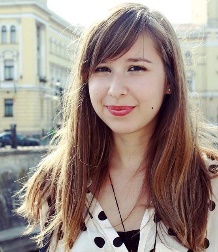 Cluj-Napoca (Romania) 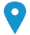  0721726121    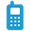 muntean.flavia.translator@gmail.com 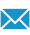 Sex Female | Date of birth 10 February 1991 | Nationality Romanian JOB APPLIED FORFreelance TranslatorWORK EXPERIENCE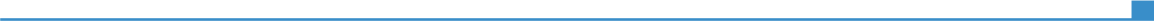 2013 – PresentFreelance Translator2013 – Presentvarious customers including volunteering work for TEI - Traduceri Ecologice Independente 2013 – PresentApr 12 – Jul 12Translation InternApr 12 – Jul 12SC Helene SRL, Cluj-Napoca (Romania) Apr 12 – Jul 12I translated documents having Romanian, English and German as source and target languages.1 Mar 11 – 1 Jun 11Translator1 Mar 11 – 1 Jun 11I have translated from Romanian into English "Cluj-Napoca - vestigii, monumente, muzee", a book by Damian Todița (Cluj-Napoca - vestiges, monuments, museums; ISBN 978-973-8390-43-0)15 Mar 11 – 15 Jul 11Translation Intern15 Mar 11 – 15 Jul 11TradArt Ltd., Cluj-Napoca (Romania) 15 Mar 11 – 15 Jul 11I had to translate documents from and into the following languages: Romanian, English, German and to help the customers who were coming at the office.I was also responsible for the entire group of students from my faculty, who were working as interns at TradArt.EDUCATION AND TRAINING1 Oct 10 – 1 Jul 13Bachelor Degree1 Oct 10 – 1 Jul 13"Babeș-Bolyai" University, Faculty of Letters - Applied Modern Languages, Cluj-Napoca (Romania) "Babeș-Bolyai" University, Faculty of Letters - Applied Modern Languages, Cluj-Napoca (Romania) 1 Oct 10 – 1 Jul 13Translation and interpreting courses: Romanian, English, German; computer assisted translations, linguistics, grammar, cultural studies, phonetics, commercial correspondence; inter-disciplinary subjects: economics, marketing, European institutions, law, international relations.Translation and interpreting courses: Romanian, English, German; computer assisted translations, linguistics, grammar, cultural studies, phonetics, commercial correspondence; inter-disciplinary subjects: economics, marketing, European institutions, law, international relations.1 Oct 10 – 1 Jul 13Psycho-pedagogical module1 Oct 10 – 1 Jul 13"Babeș-Bolyai" University, Faculty of Psychology and Education Sciences, Cluj-Napoca (Romania) "Babeș-Bolyai" University, Faculty of Psychology and Education Sciences, Cluj-Napoca (Romania) 1 Oct 10 – 1 Jul 13educational psychology, pedagogy (methodology and curriculum), didactics - English and German, computer aided learning, classroom management, teaching practicum in two schoolseducational psychology, pedagogy (methodology and curriculum), didactics - English and German, computer aided learning, classroom management, teaching practicum in two schools15 Sep 12 – 15 Feb 13ERASMUS Scholarship15 Sep 12 – 15 Feb 13Institut für Angewandte Linguistik und Translatologie - Universität Leipzig, Leipzig (Germany) Institut für Angewandte Linguistik und Translatologie - Universität Leipzig, Leipzig (Germany) 15 Sep 12 – 15 Feb 13translations (English and German), computer assisted translations, cultural studies, linguisticstranslations (English and German), computer assisted translations, cultural studies, linguistics1 Aug 12 – 17 Aug 12Level B2 in German1 Aug 12 – 17 Aug 12Actilingua, Vienna (Austria) Actilingua, Vienna (Austria) 1 Aug 12 – 17 Aug 12German language courses: grammar and conversationGerman language courses: grammar and conversation31 Jul 11 – 13 Aug 11Level B1 in German31 Jul 11 – 13 Aug 11Actilingua, Vienna (Austria) Actilingua, Vienna (Austria) 31 Jul 11 – 13 Aug 11German language courses: grammar and conversationGerman language courses: grammar and conversation15 Sep 98 – 15 Jun 10Baccalaureat Diploma15 Sep 98 – 15 Jun 10"Octavian Goga", Sibiu (Romania) "Octavian Goga", Sibiu (Romania) 15 Sep 98 – 15 Jun 10Romanian language, foreign languages (English, German, Spanish, Latin), history, geography, social sciences, computer scienceRomanian language, foreign languages (English, German, Spanish, Latin), history, geography, social sciences, computer sciencePERSONAL SKILLSMother tongue(s)RomanianRomanianRomanianRomanianRomanianOther language(s)UNDERSTANDINGUNDERSTANDINGSPEAKINGSPEAKINGWRITINGOther language(s)ListeningReadingSpoken interactionSpoken productionEnglishC2C2C2C2C2Cambridge: Certificate of Proficiency in English (CPE) 
 Authorized translator and interpreter (authorization no. 35904) Cambridge: Certificate of Proficiency in English (CPE) 
 Authorized translator and interpreter (authorization no. 35904) Cambridge: Certificate of Proficiency in English (CPE) 
 Authorized translator and interpreter (authorization no. 35904) Cambridge: Certificate of Proficiency in English (CPE) 
 Authorized translator and interpreter (authorization no. 35904) Cambridge: Certificate of Proficiency in English (CPE) 
 Authorized translator and interpreter (authorization no. 35904) GermanC1C1C1C1C1Authorized translator and interpreter (authorization no. 35904) Authorized translator and interpreter (authorization no. 35904) Authorized translator and interpreter (authorization no. 35904) Authorized translator and interpreter (authorization no. 35904) Authorized translator and interpreter (authorization no. 35904) Levels: A1/A2: Basic user - B1/B2: Independent user - C1/C2: Proficient userCommon European Framework of Reference for Languages Levels: A1/A2: Basic user - B1/B2: Independent user - C1/C2: Proficient userCommon European Framework of Reference for Languages Levels: A1/A2: Basic user - B1/B2: Independent user - C1/C2: Proficient userCommon European Framework of Reference for Languages Levels: A1/A2: Basic user - B1/B2: Independent user - C1/C2: Proficient userCommon European Framework of Reference for Languages Levels: A1/A2: Basic user - B1/B2: Independent user - C1/C2: Proficient userCommon European Framework of Reference for Languages Communication skills- Good communication skills gained from my experience as a member of AIESEC's communication department and from my pedagogical practicum where I improved my teacher-student communication skills- Team spirit - improved after several team buildings in AIESEC and several projects at the faculty; team teaching for my pedagogical practicum has been extremely beneficial as wellOrganisational / managerial skills- Leadership: I was responsible for a group of 25 students who were working as interns at TradArt Ltd. (March - July 2011)Computer skills- Very good command of Microsoft Office tools: Word, Excel, PowerPoint, Publisher.- Basic knowledge of CAT tools (computer-assisted translations): Trados, Deja-vu, MemoQ, Wordfast- Basic knowledge of graphic design applications: Gimp- Basic knowledge of computer aided learning softwares, such as Hot PotatoesADDITIONAL INFORMATIONHonours and awards2013 - Translation and interpreting authorization for English and German (Authorization number: 35904)2010 - Certificate of digital competences - experienced level2010 - Certificate of linguistic competences in Romanian language - experienced level2009 - Certificate of Proficiency in English (CPE) - from the University of Cambridge2009 - first place at the County Olympics (Sibiu) in English languagePresentations2013 - Third place at the Students' Session of Academic Communication (Sesiunea de Comunicări Științifice a Studenților) with the paper "Translating elements of folklore in fantasy fiction for children"Projects2007 - I was in an international students' exchange at Etty Hillesum Lyceum, Deventer, Holland where I was involved in several workshops as part of the international film festival in Deventer: Internationaal Jongeren Filmfestival DeventerMemberships2010-2011 - member of AIESEC Cluj-Napoca, responsible for advertising, organization of events and project management, as part of the Communication Department2007-2010 I was the music editor at my high school's broadcasting station